Page 1: Introduction and Directions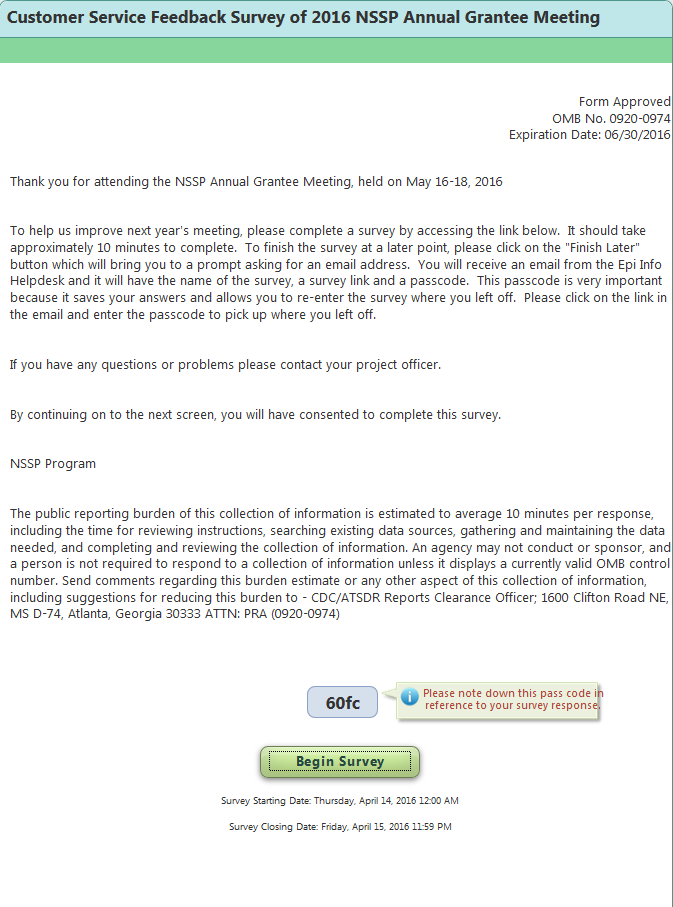 Page 2: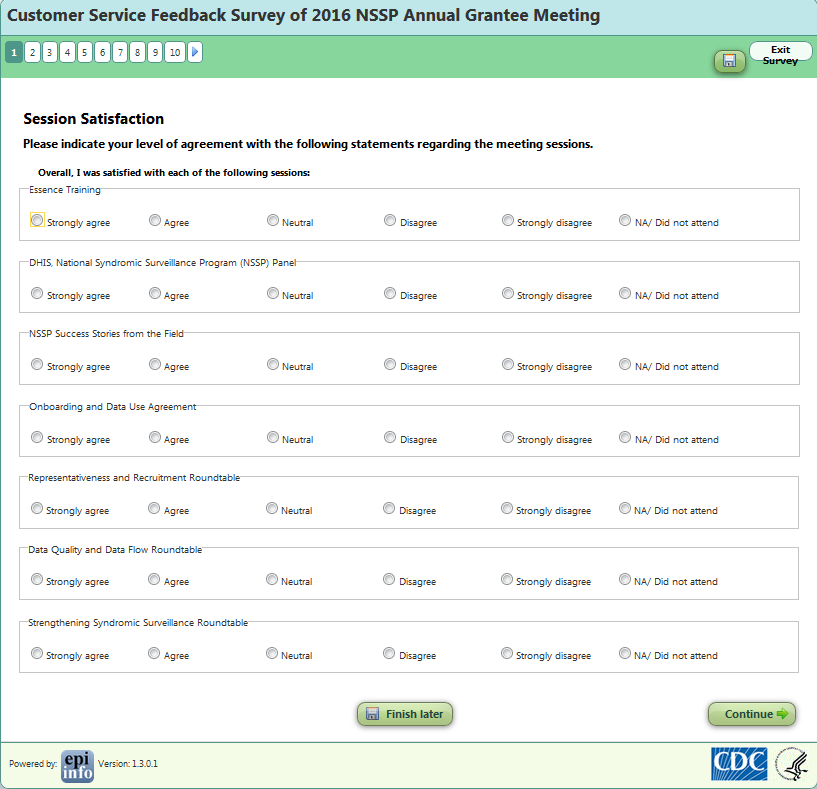 Page 3: 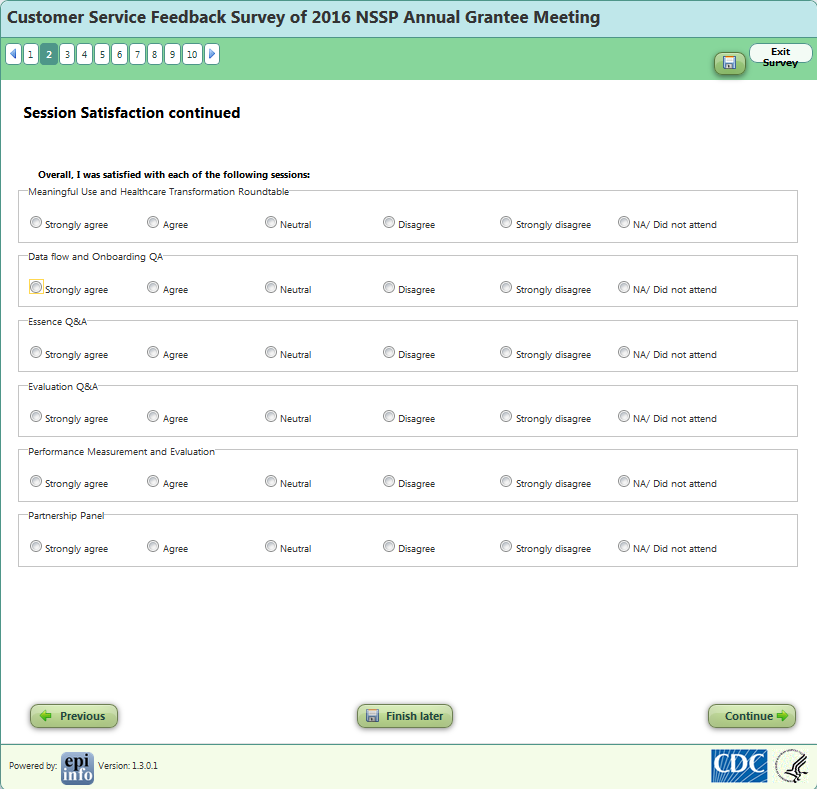 Page 4: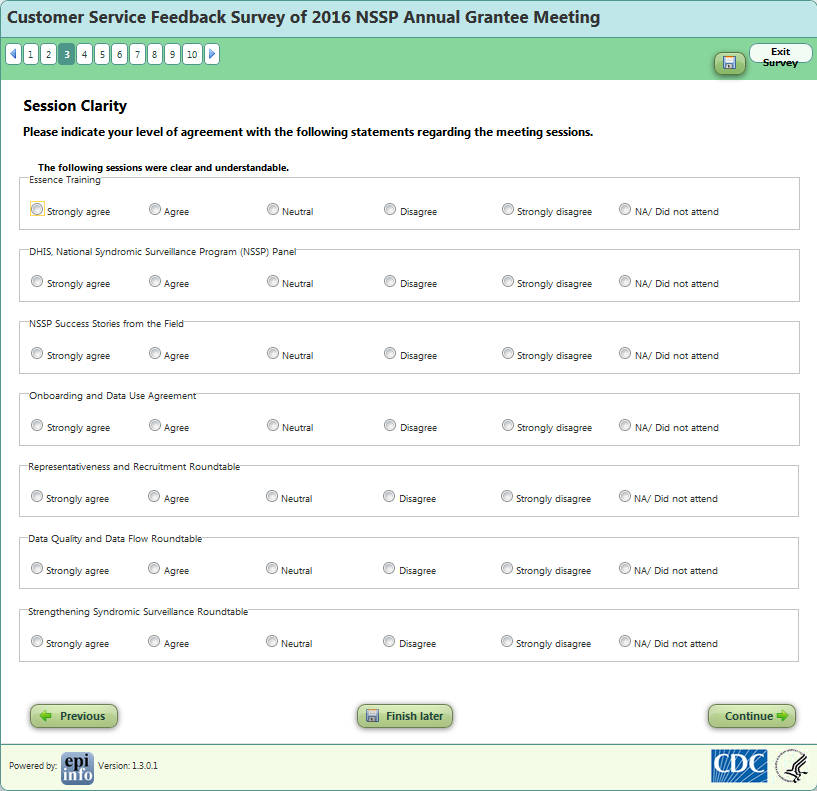 Page 5: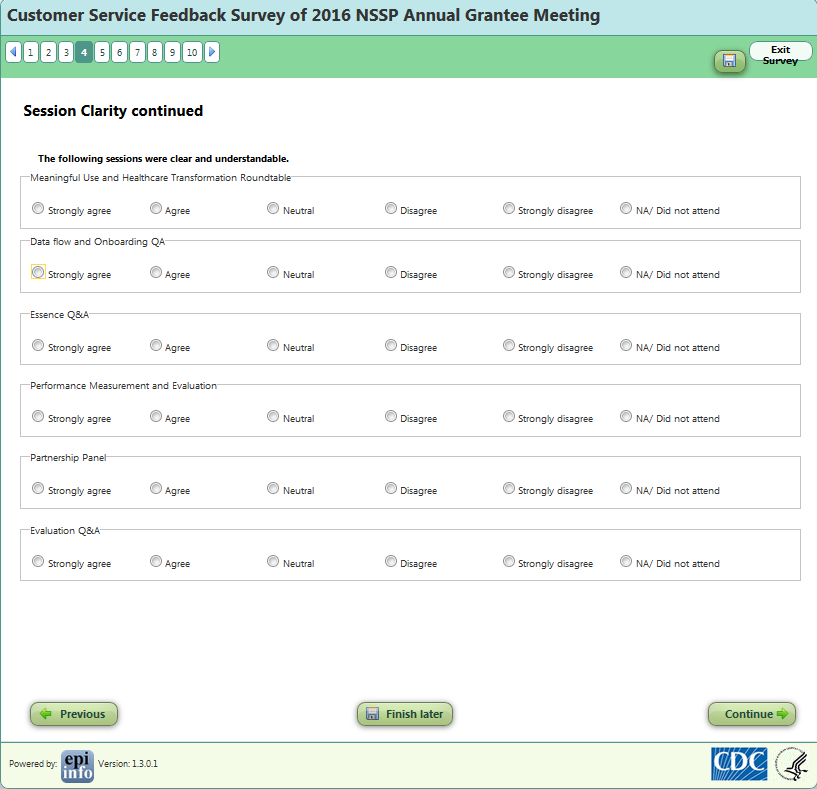 Page 6: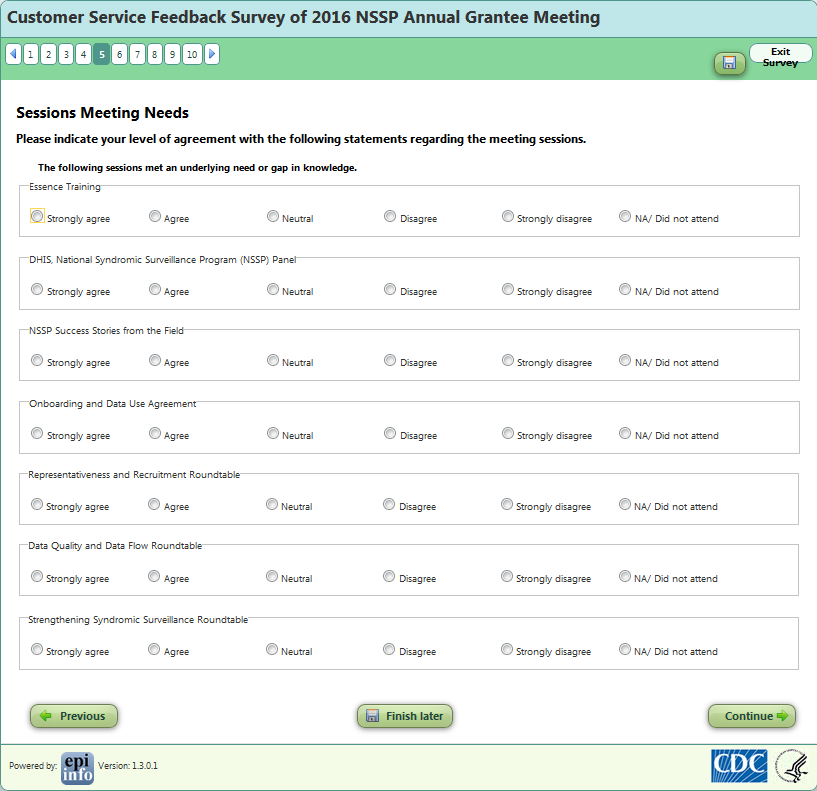 Page 7: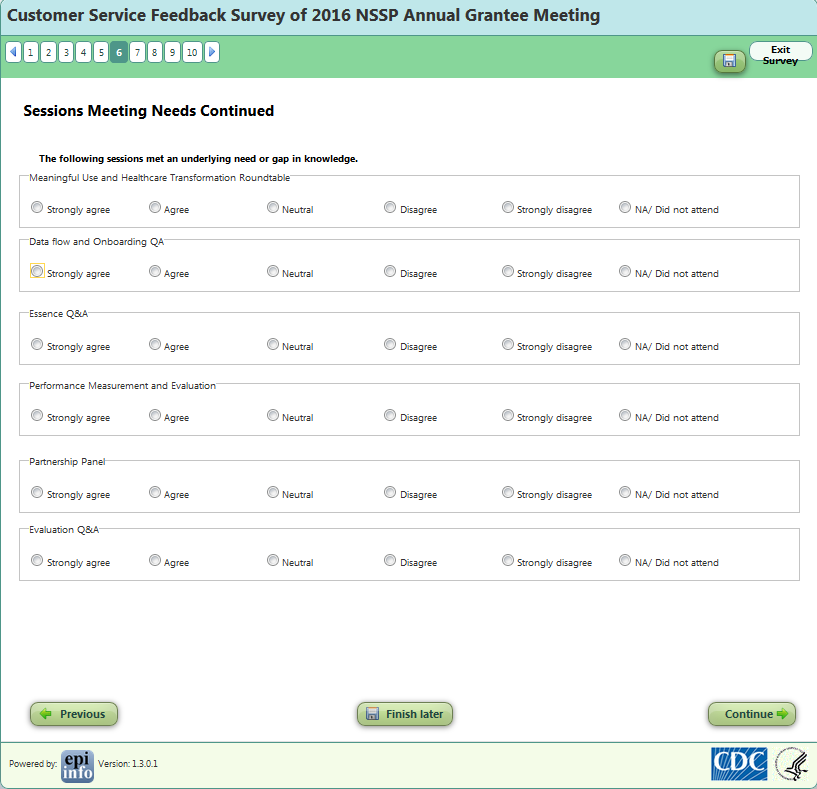 Page 8: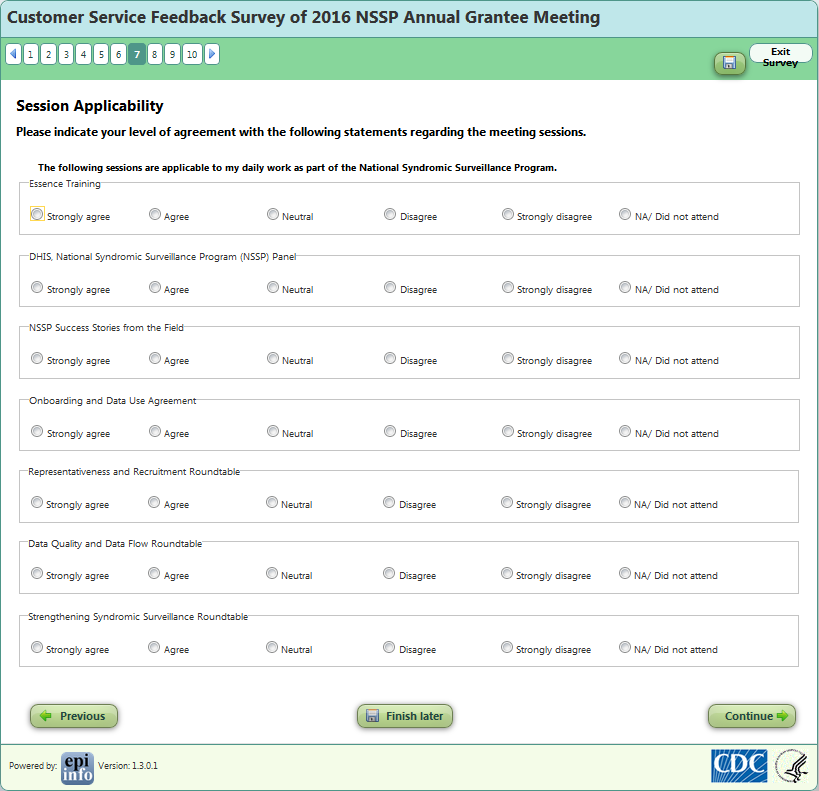 Page 9: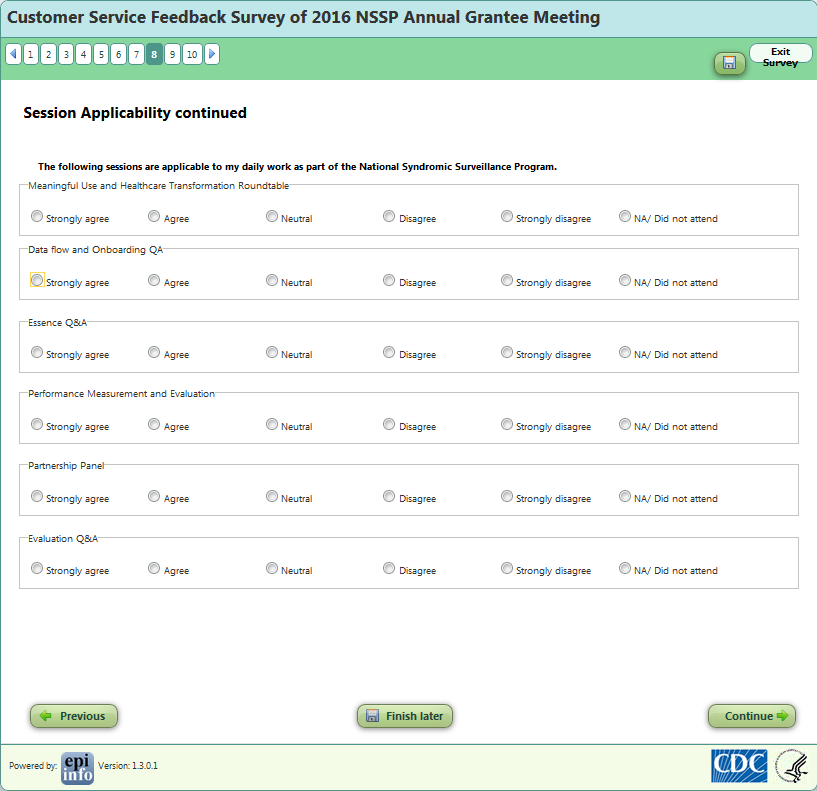 Page 10: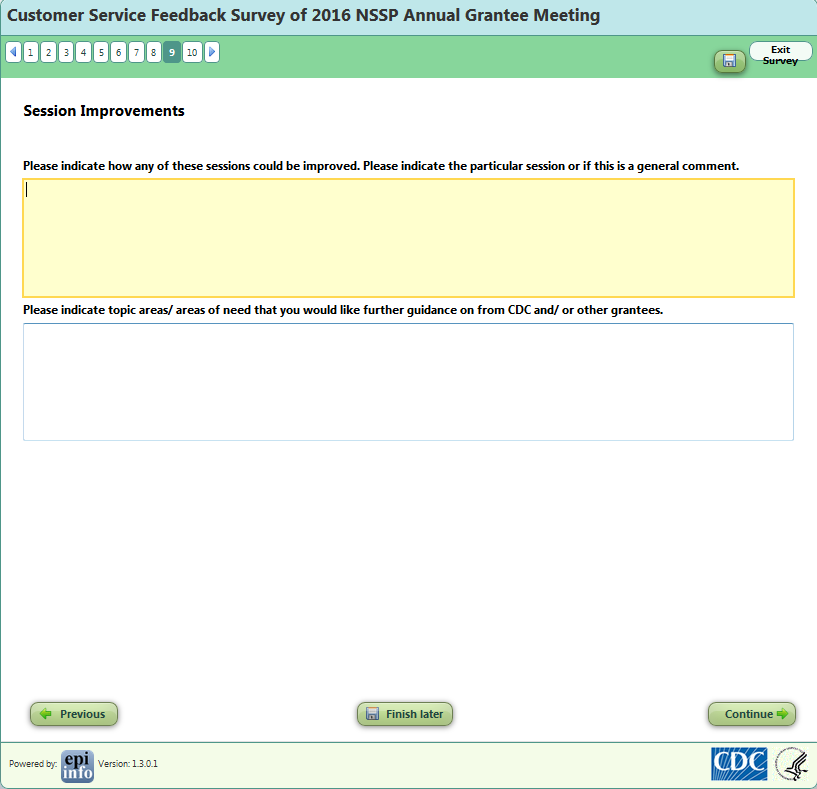 Page 11: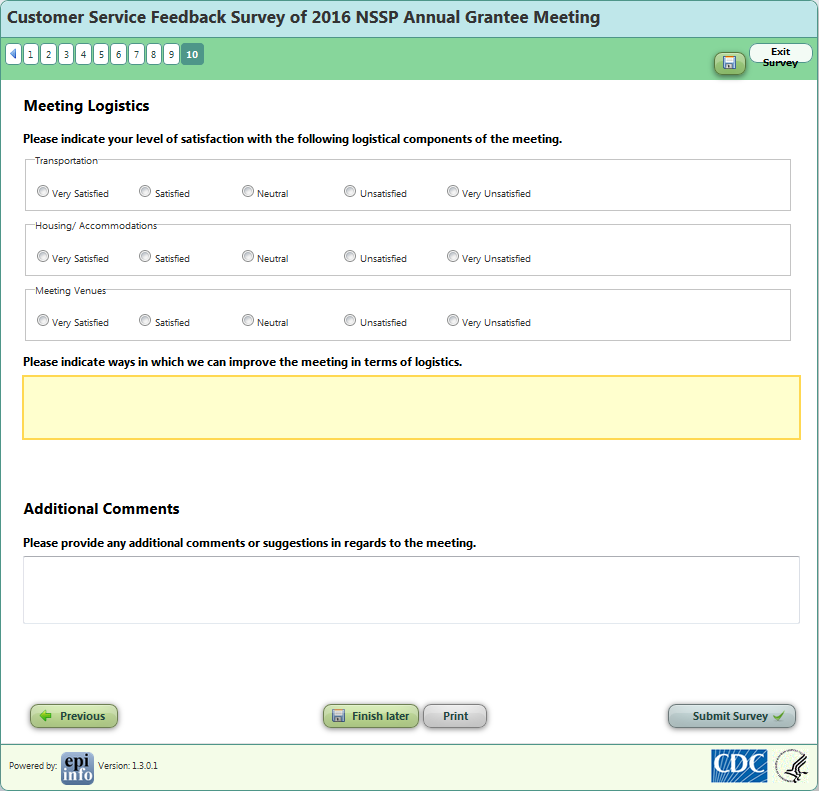 Page 12: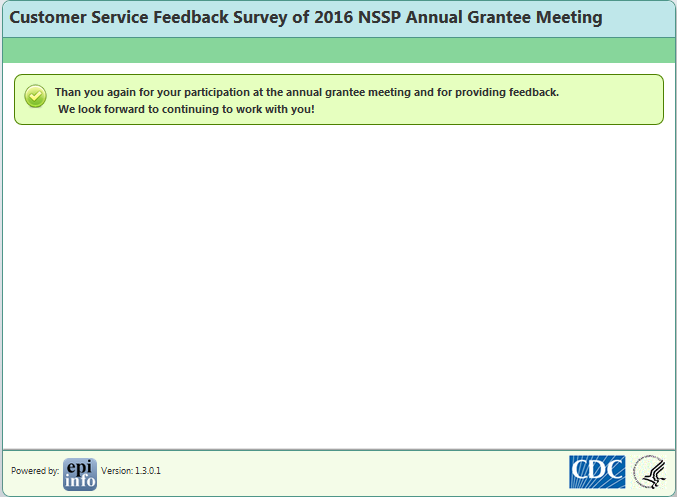 